I фестиваль-конкурс многожанрового детского и юношеского творчествадля жителей станицы Подгорной«Зажги свою звезду»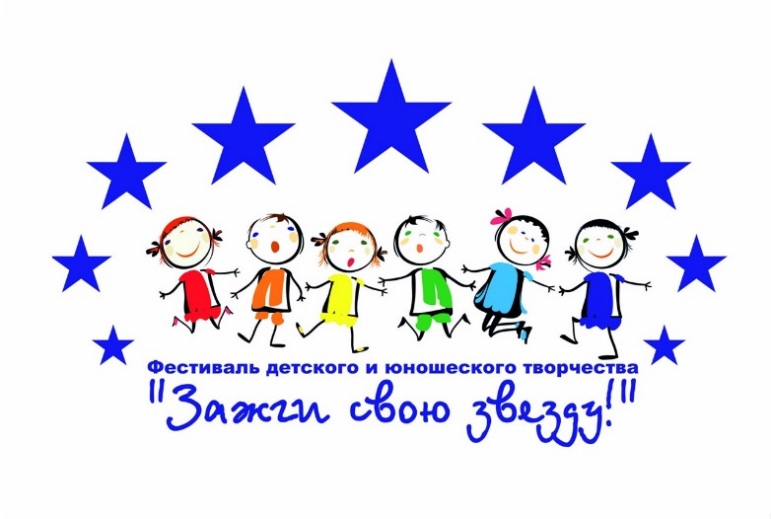 1. Общие положенияОрганизаторами конкурса (далее - Оргкомитет) является Подгорненский сельский Дом культуры МБУК «ГЦКС» при содействии Подгорненского территориального отдела по работе с населением управления сельского хозяйства и развития территории администрации Георгиевского муниципального округа Ставропольского края.Фестиваль-конкурс будет проходить 16 марта 2024 года в Подгорненском СДК МБУК «ГЦКС» начало 13-00Контакты Оргкомитета конкурса: станица Подгорная, ул. Ленина д. 66, Подгорненский СДК e-mail Конкурса: podgornenskiy.sdk@mail.ru Тел: 8 (906) 461-8243, 8(928)262-69-91Организация и проведение Конкурса строится на принципах общедоступности, свободного развития личности и свободы творческого самовыражения участников Конкурса. Участие в конкурсе является добровольным для всех желающих.Конкурс проводится путем просмотра работ жюри конкурса2. Цели и задачи Конкурса Создание условий для реализации, а также поддержка и поощрение творческих способностей детей. Эстетическое воспитание детей. Вовлечение детей в занятие художественным творчеством. Привлечение родителей к совместной деятельности с детьми.3. Направления и участники КонкурсаНаправления конкурса: Вокальное искусство Хореографическое искусство Чтецкое искусствоЦирковое искусствоТемы выступлений разнообразны, на выбор участников.Участники конкурса ТОЛЬКО жители станицы Подгорной (далее - Участники) могут выступать дети в 6 возрастных категориях: соло, дуэты, трио, группы1.дети 3-4 года;2.дети 5-6 лет;3. дети 7-9 лет;4. дети 10-11 лет.5. дети 12-14 лет.6. молодёжь 15-17 лет.УЧАСТИЕ В КОНКУРСЕ СТРОГО ПОДАННОЙ ЗАЯВКИ!!! ЗАЯВКИ ПРИНИМАЮТСЯ ДО 5 МАРТА 2024 года (включительно)Каждый Участник может представить на Конкурс не ограниченное количество заявок, но в различных номинациях4.Критерии оценки:Вокальное искусство: чистота интонации, соответствие репертуара исполнительским возможностям и возрастной категории исполнителей, дикция, полнота раскрытия темы произведения, артистичность и сценический костюм.Хореографическое искусство: соответствие репертуара возрастным особенностям исполнителей, мастерство и техника исполнения движений, композиционное построение номера, подбор и соответствие музыкального и хореографического материала, артистизм и сценический костюм исполнителей;Цирковое искусство: трюковая сложность номера, сценичность (пластика, артистизм), соответствие репертуара возрастным особенностям исполнителей, сценический костюм, использование цирковых атрибутов и реквизита.Чтецкое искусство: дикция, артистизм и сценический костюм, исполнительский уровень, соответствие исполняемого произведения возрасту исполнителя, раскрытие художественного образа 4. Награждение участниковНа фестивале-конкурсе работает жюри, по итогу просмотра и оценок после каждой номинации будет проходить награждение 1.Каждый участник получает Диплом за участие. 2.Педагоги или родители, подготовившие участников, получают Грамоту.3.В фестивале -конкурсе, в каждой возрастной категории учреждены: Лауреаты I, II, III степени, Дипломанты I, II, III степени.4.В каждой возрастной категории учрежден Гран-При.5.Победители в номинации: «Лучший сценический образ»;«Самый веселый/душевный номер»;«Необычное выступление»;«Командная работа» – для дуэтов и коллективов.Приз жюри.6.Каждый победитель Конкурса получает наградной диплом и медаль Конкурса.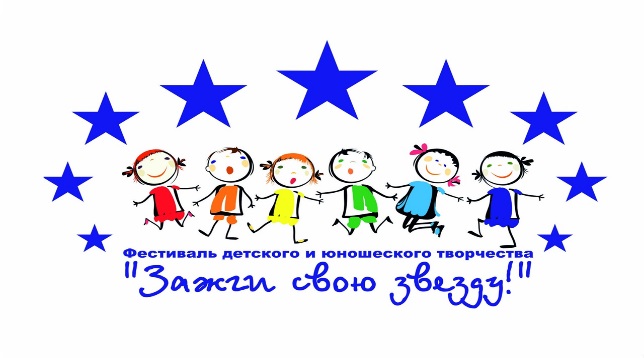 ЗАЯВКАна участие в I фестивале – конкурсе многожанровогодетского и юношеского творчества для жителей станицы Подгорной«Зажги свою звезду»Заявки принимаются только на электронную почту podgornenskiy.sdk@mail.ruФамилия, имя солиста/Название коллективаКоличество человек в коллективеНоминацияВозрастная категорияДата рождения (для солистов)Сколько полных лет (для солистов)Средний возраст коллектива (для ансамблей, дуэтов, трио)Название исполняемого произведенияВремя исполнения Наименование учрежденияАдрес учреждения, факс, телефон, е-mailФ.И.О. руководителя (преподавателя), контактный телефон